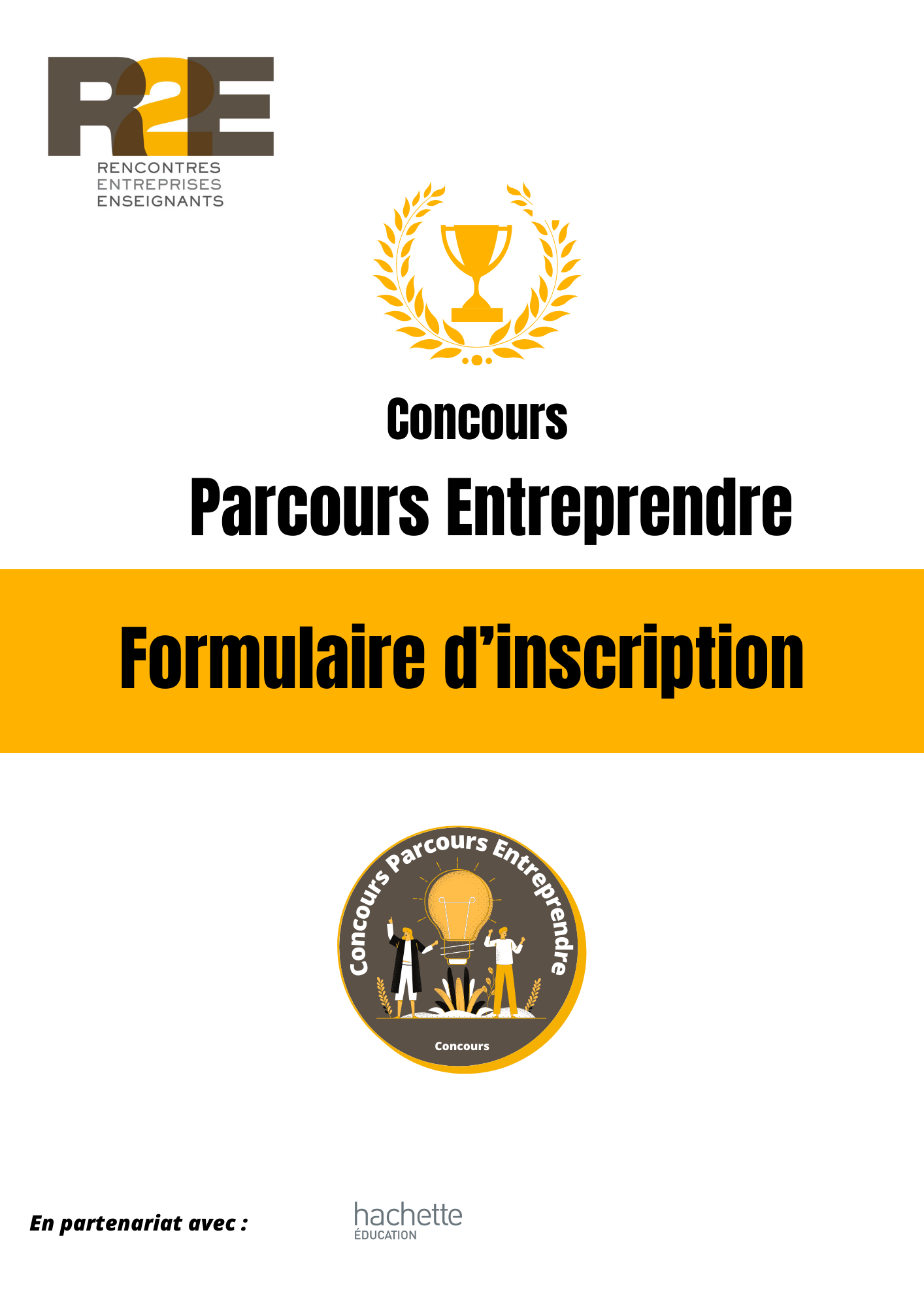 Pour valider l’inscription de vos élèves, il faudra nous transmettre dans un premier temps ce formulaire d’inscription complété. Veuillez noter que votre candidature ne sera validée qu’après transmission de la totalité des autorisations parentales de vos élèves participant au concours.Document à envoyer à l’adresse mail suivant : concourspe@rencontres2e.comNom du chef de l'établissementAdresse mail du chef de l'établissementEnseignant (référent)Adresse mailNuméro de téléphoneNom de l’établissementAcadémieClasseNombre de groupe Nombre d'élèvesGroupe 1Nom du projet :Groupe 2Nom du projet :Groupe 3Nom du projet :Nom des élèves du groupe ------Nom des élèves du groupe ------Nom des élèves du groupe ------Groupe 4Nom du projet :Groupe 5Nom du projet :Groupe 6Nom du projet :Nom des élèves du groupe ------Nom des élèves du groupe ------Nom des élèves du groupe ------